СКАЗКА ЖАДНАЯ ЛИСИЧКАКоллективная работа,         Подготовительная группаРуководитель:ВоспитательПонкратова  Надежда Владимировна,                                   Жадная лисичка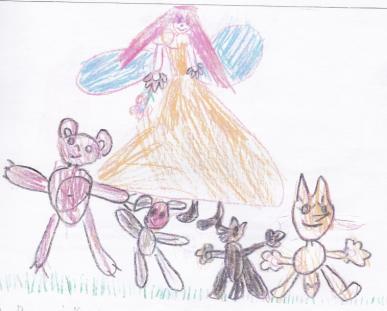 Рис. Максима К.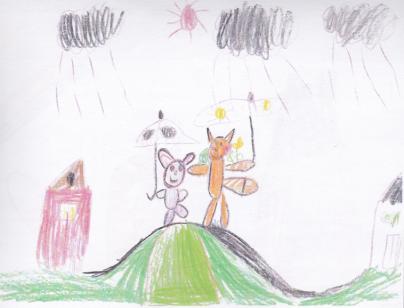 Рис. Сони Д.     Жили – были в лесу заяц Борис и лисичка Алёнка. Так крепко они дружили, что все радовались, глядя на них. Всё они делали вместе: играли, пели, смеялись.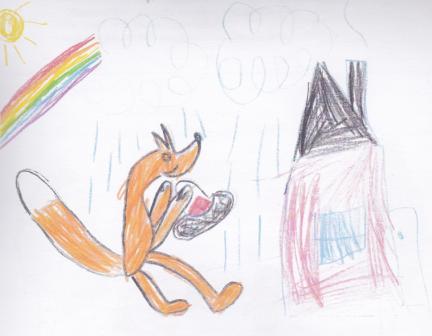 Рис. Ксюши К.      Вот однажды лисичке подарили новую книгу. Стала Алёнка хвалиться:- Какая у меня книжка цветная, красивая, яркая. А у тебя такой нет!- Дай мне посмотреть, Алёнка, твою новую книгу – попросил Борис.- Ещё чего, испачкаешь или порвёшь – ответила лисичка.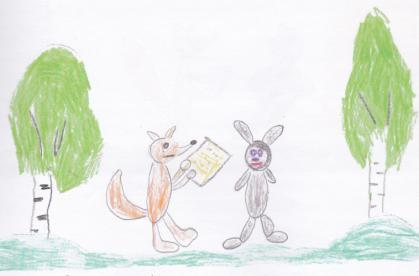 Рис. Кати К.    Обиделся Борис и пошёл домой. А Алёнка говорит:- Иди, иди я себе нового друга найду.И пошла в лес по дорожке, нового друга искать.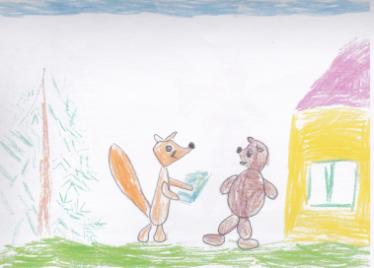 Рис. Вани Т.      Идёт песенку поёт, а навстречу ей идёт мишка Василий. Говорит ему лисичка:- Здравствуй Василий! Давай ты моим другом будешь?- Давай – отвечает Василий.- Буду твоим другом.     Опять хвалиться стала Алёнка, а мишке не даёт. Обиделся он и говорит:- Какой же ты друг! – и ушёл домой.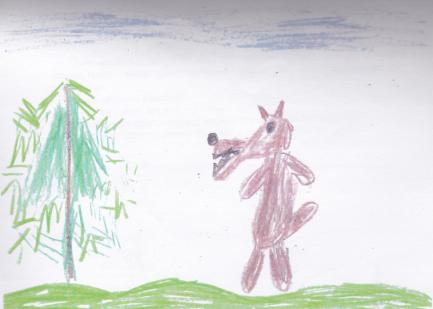 Рис. Антона Б.- Ну и ладно, ответила лисичка – и пошла дальше.  Идёт по тропинке, видит, бежит волчок Андрюшка.- Здравствуй, Андрюшка! Давай ты мне другом будешь?  Согласился волчок. Вот Алёнка и давай теперь и перед ним своей книгой хвастаться. Хвастается, а книгу ему не даёт. Слушал, слушал Андрюша лисичку и говорит:- Не буду я твоим другом! Так с друзьями не поступают! – и побежал в лес.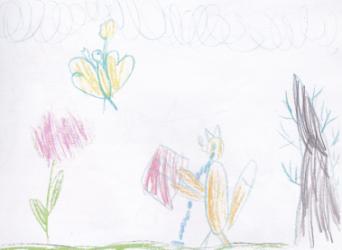 Рис. Златы М.   Запечалилась лисичка. Ни кто с ней дружить не стал. Села под ёлочку и плачет.      Вдруг слышит, колокольчики зазвенели. Прилетает к ней лесная добрая Фея и говорит:- Что ты, Алёнушка, плачешь?- Со мной ни кто дружить не хочет – отвечает лисичка.  И рассказала лисичка всё лесной Фее. Как поссорилась с зайчиком. Как обидела мишку и волчка.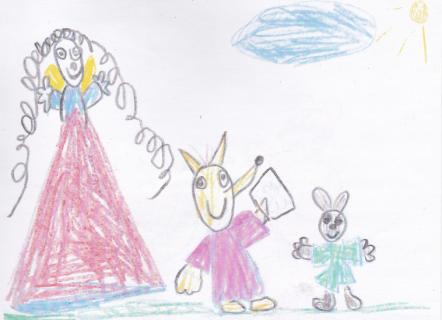 Рис. Алисы Т.   Выслушала её Фея и говорит:- Ладно, Алёнушка, я тебе помогу. Есть такие «Волшебные слова»: спасибо, пожалуйста, на здоровье, до свидания, добро пожаловать и много других таких же слов. Ты иди к своим друзьям и не жадничай, дай им свою книгу посмотреть и при этом не забывай говорить «Волшебные слова». А друзья никогда не станут рвать и пачкать твою книгу, НА ТО ОНИ И ДРУЗЬЯ.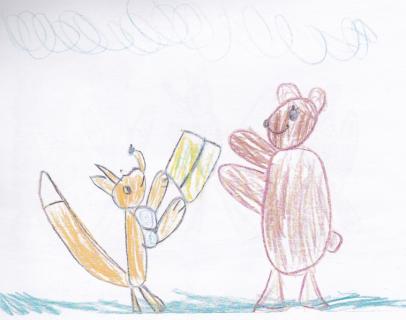 Рис. Глеба Ф.       Поблагодарила лисичка Фею и побежала к зверям. - Простите, меня, пожалуйста! – сказала она – Давайте вместе смотреть мою книгу.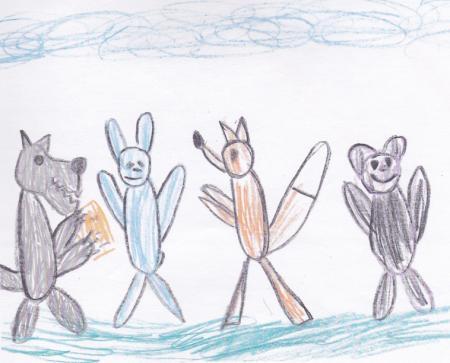 Рис. Саши С.     С тех пор все звери жили дружно, весело и никогда не ссорились. А Алёнушка, с тех пор,  для друзей ничего не жалела.